Acceso (acceso.ku.edu)Unidad 3, AlmanaqueEl béisbolCuba's baseball exodus(Música) (Narrador) Even after taking over Cuba, Fidel Castro demonstrated how he controlled the game.(Ismael) La historia de Fidel y el béisbol: él jugó béisbol y baloncesto cuando era estudiante. Es mentira ese cuento que hacen por ahí que él iba ser firmado por Washington, es mentira, aunque él nunca lo desmiente. Pero siempre le gustaba que se hiciera eso, él nunca fue un gran jugador de béisbol.(Narrador) Only Fidel Castro, 200.000 demonstrators acclaimed the revolutionary leader outside the capital.(Ismael) Los primeros años de la revolución el país estuvo muy cerrado, y había que buscar formas de como el país pudiera salir de ese cerco que tenía. El béisbol fue una de ellas. Ahí se estableció un béisbol nacional, y Fidel fue uno de los artífices de la creación de la liga nacional. Él se vinculaba mucho personalmente con los peloteros; cuando los peloteros salían al extranjero, él los recibía, sabía todo lo que había pasado. Fidel no era considerado el nuevo presidente, sino su amigo Fidel que iba allí con ellos y que jugaba pelota con ellos.En los primeros años, en los 60, él iba a los estadios de béisbol casi todos los días. Y entonces, cuando se acababa el juego, él organizaba un juego ahí con los peloteros. Él era el lanzador y ahí estaban jugando hasta las 3 de la mañana. En esa época en que los jugadores nadie pensaba en ir a ninguna parte sino jugar aquí y representar a Cuba en los eventos internacionales.(Sonido ambiente, juego original en blanco y negro: narrador del juego, con alegría “¡Viva el campeón mundial!”) (Juego más moderno, en color: narrador “A la izquierda René Arocha, que lanza por los metropolitanos”).(Iván) Y el primero de los jugadores estelares es René Arocha en los 90. El equipo hace una escala en Miami y él se queda. La deserción de Rolando Rojo, esa fue una de las más dolorosas, inclusive para el propio Fidel. Un fenómeno que un día se fue uno, y entonces empezó a irse la gente. Hasta ese momento nadie pensaba irse, nadie pensaba en esa posibilidad. En los últimos años hemos perdido a los mejores jugadores del país.(Presentadora informativo) Comenzamos nuestra emisión de hoy con la fuga de los dos mejores peloteros cubanos que participaron en la serie del Caribe. (Presentador) Así es Karen, se trata de los hermanos Yulieski y Lourdes Gurriel.(Iván) Un jugador nuestro que se plantea que es amateur, porque realmente no es amateur, es profesional porque gana un salario por jugar béisbol, el salario que gana al mes es mil pesos, equivalente a 40 dólares, que con eso es muy difícil vivir en el país. Mira, aquí hay una cosa muy simpática ahora: tú vas al estadio, y ves un jugador joven jugando bien y la gente dice “¿y cuándo se irá (risas).(Música)This work is licensed under a 
Creative Commons Attribution-NonCommercial 4.0 International License.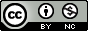 